ΟΝΟΜΑ:  Χρήστος Ματρακούλιας	ΒΙΒΛΙΟΠΑΡΟΥΣΙΑΣΗΤο ΒΙΒΛΙΟ που θα σας παρουσιάσω είναι το:            Το Ημερολόγιο ενός σπασίκλα- Ο κακός χαμόςΓράφτηκε από τ  ον Τζεφ Κινι	(ΤΙΤΛΟΣ)(ΣΥΓΓΡΑΦΕΑΣ)                  Ψυχογιός(ΕΚΔΟΣΕΙΣ)και είναι:  Περιπετειώδες και χιουμοριστικό 	(περιπέτεια, βιογραφία, επιστημονική φαντασία, μυστηρίου, πληροφοριακό ή κάτι άλλο)ΒΙΒΛΙΟ ΚΑΙ ΥΠΟΘΕΣΗΠότε διαδραματίζεται; Πού; Ποιοι είναι οι ήρωες; Ποιες καταστάσεις αντιμετωπίζουν; Γράφω δυο λόγια, αλλά δεν αποκαλύπτω το τέλος.Διαδραματίζεται στις μερες μας στις ΗΠΑ, οι βασικοί ήρωες είναι η οικογένεια των Χεφλι , αντιμετωπίζουν το πρόβλημα με τα έντομα, τον καθαρισμό της σκεπής που γίνεται αγώνας επιβίωσης για τον Γκρεκ Χεφλι και στο τέλος με τόσα προβλήματα αποφασίζουν να μετακομίσουν. Αλλά κάποιο γεγονός μπορεί να τους αλλάξει τα σχέδια. 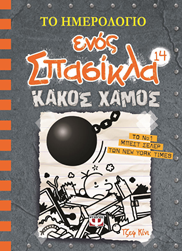 Μου άρεσε / Δε μου άρεσε, επειδήΜου άρεσε για το ξεχωριστό του χιούμορΒΑΘΜΟΛΟΓΙΑ (υπογραμμίζουμε): 0-5 (άσ’ το καλύτερα) 6-7 (καλούτσικο) 8-9 (πολύ καλό) 10 (να το διαβάσεις      οπωσδήποτε)